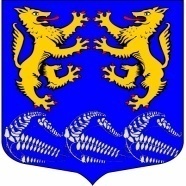 Муниципальное образование«ЛЕСКОЛОВСКОЕ СЕЛЬСКОЕ ПОСЕЛЕНИЕ»Всеволожского муниципального района Ленинградской областиАДМИНИСТРАЦИЯ П О С Т А Н О В Л Е Н И Е23.03.2021г                                                                       № 75 дер. Верхние Осельки«О внесении изменений в постановление администрации МО «Лесколовское сельское поселение» № 303 от 16.12.2014 г. «Об определении гарантирующей организации в сфере холодного водоснабжения и водоотведения на территории МО «Лесколовское сельское поселение» В соответствии со статьей 14 Федерального закона от 06.10.2003 года № 131-ФЗ «Об общих принципах организации местного самоуправления в Российской Федерации», в целях реализации статьи 12 Федерального закона от 07.12.2011 года № 416-ФЗ «О водоснабжении и водоотведении» и обеспечения надлежащего водоснабжения и водоотведения в границах поселения, администрация МО «Лесколовское сельское поселение» Всеволожского муниципального района Ленинградской областиПОСТАНОВЛЯЕТ:Пункт 1. постановления МО «Лесколовское сельское поселение» № 303 от 16.12.2014 г. «Об определении гарантирующей организации в сфере холодного водоснабжения и водоотведения на территории МО «Лесколовское сельское поселение» читать в редакции:«Определить ГУП «Леноблводоканал» гарантирующей организацией в сфере водоснабжения и водоотведения с 29.12.2020г.»Пункт 2. постановления МО «Лесколовское сельское поселение» № 303 от 16.12.2014 г. «Об определении гарантирующей организации в сфере холодного водоснабжения и водоотведения на территории МО «Лесколовское сельское поселение» читать в редакции:«Определить зоной деятельности ГУП «Леноблводоканал» - дер. Лесколово»Опубликовать настоящее постановление в газете «Лесколовские вести» и разместить на официальном сайте МО «Лесколовское сельское поселение».Постановление вступает в силу после его опубликования (обнародования).Контроль за исполнением настоящего постановления оставляю за собой.Глава администрации                                                                                 А.А. Сазонов Заместитель главы администрации_______________ О.Н. Олещенко«___» __________ 2018г.Главный специалист-юрист_______________ О.В. Карпенко«___» __________ 2018г.Расчет рассылки:1 – в дело;2 – в прокуратуру 3 –  МП «Ладожский водовод»4 – «Лесколовские вести»5 - Сайт